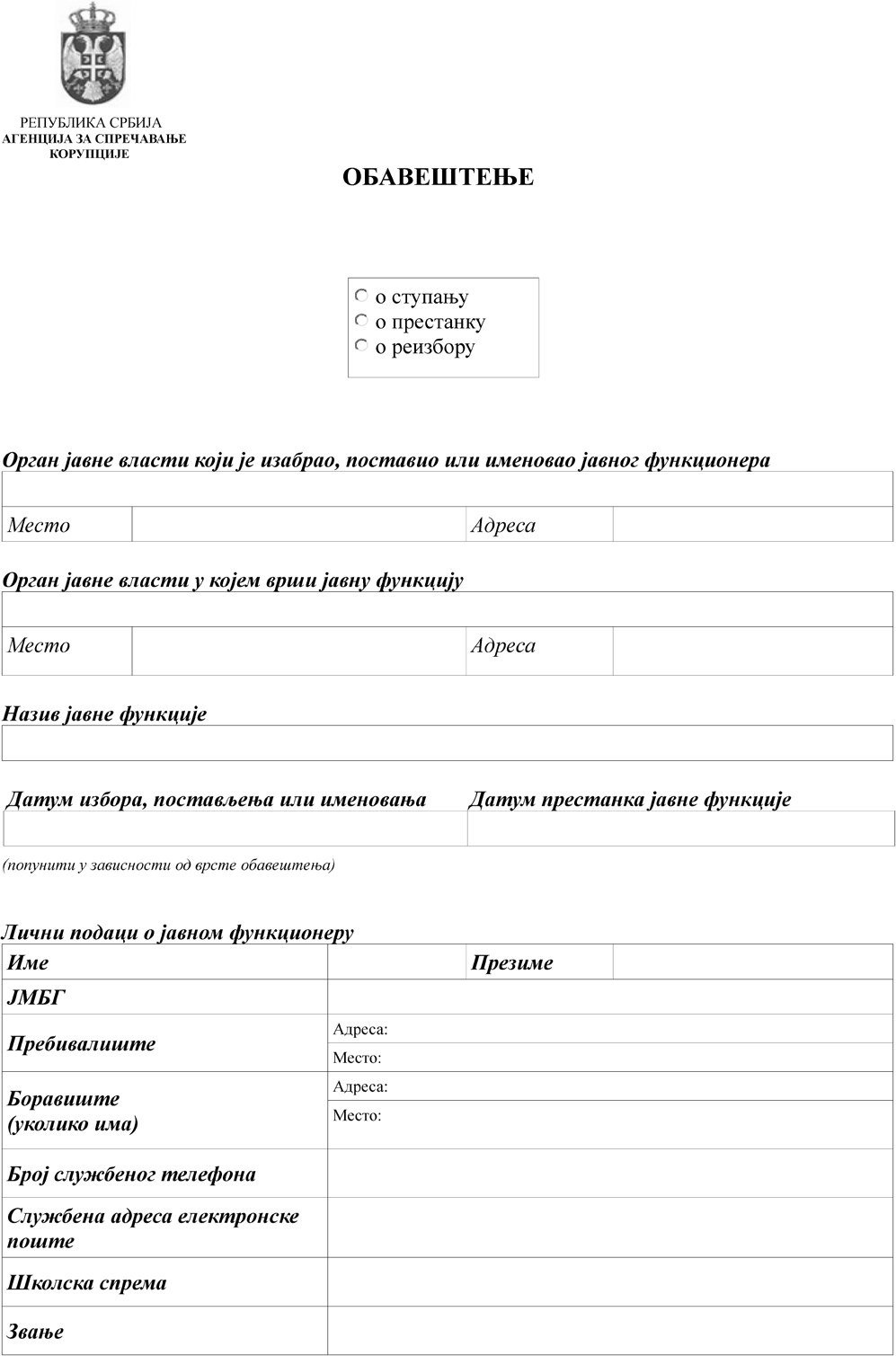 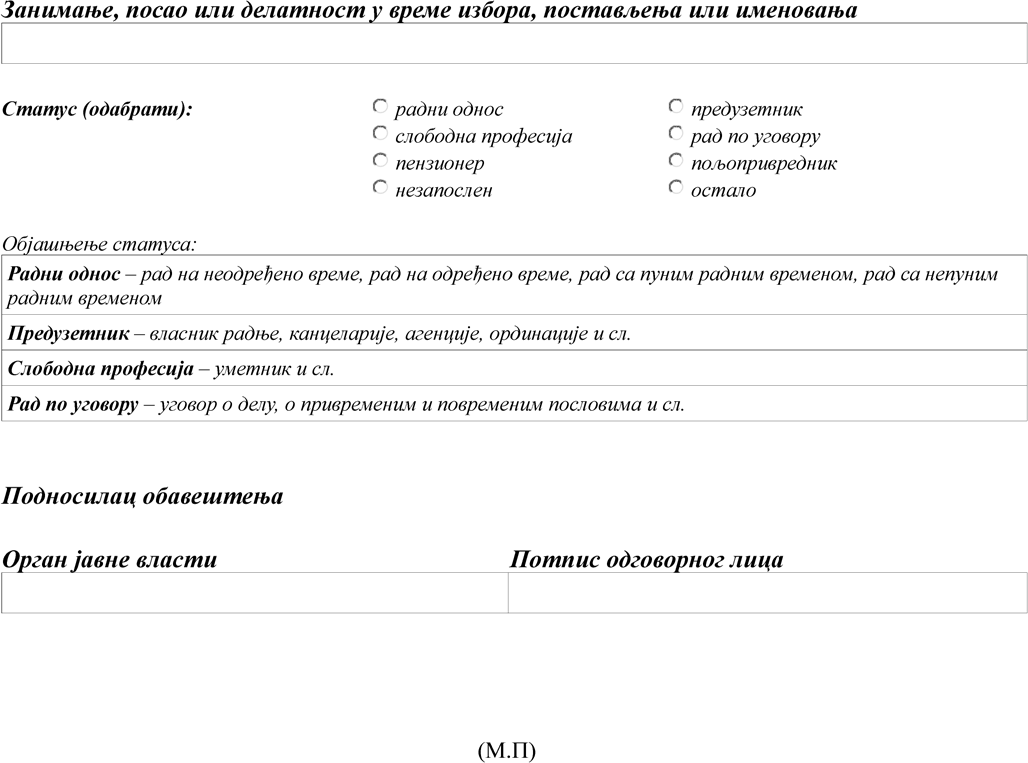 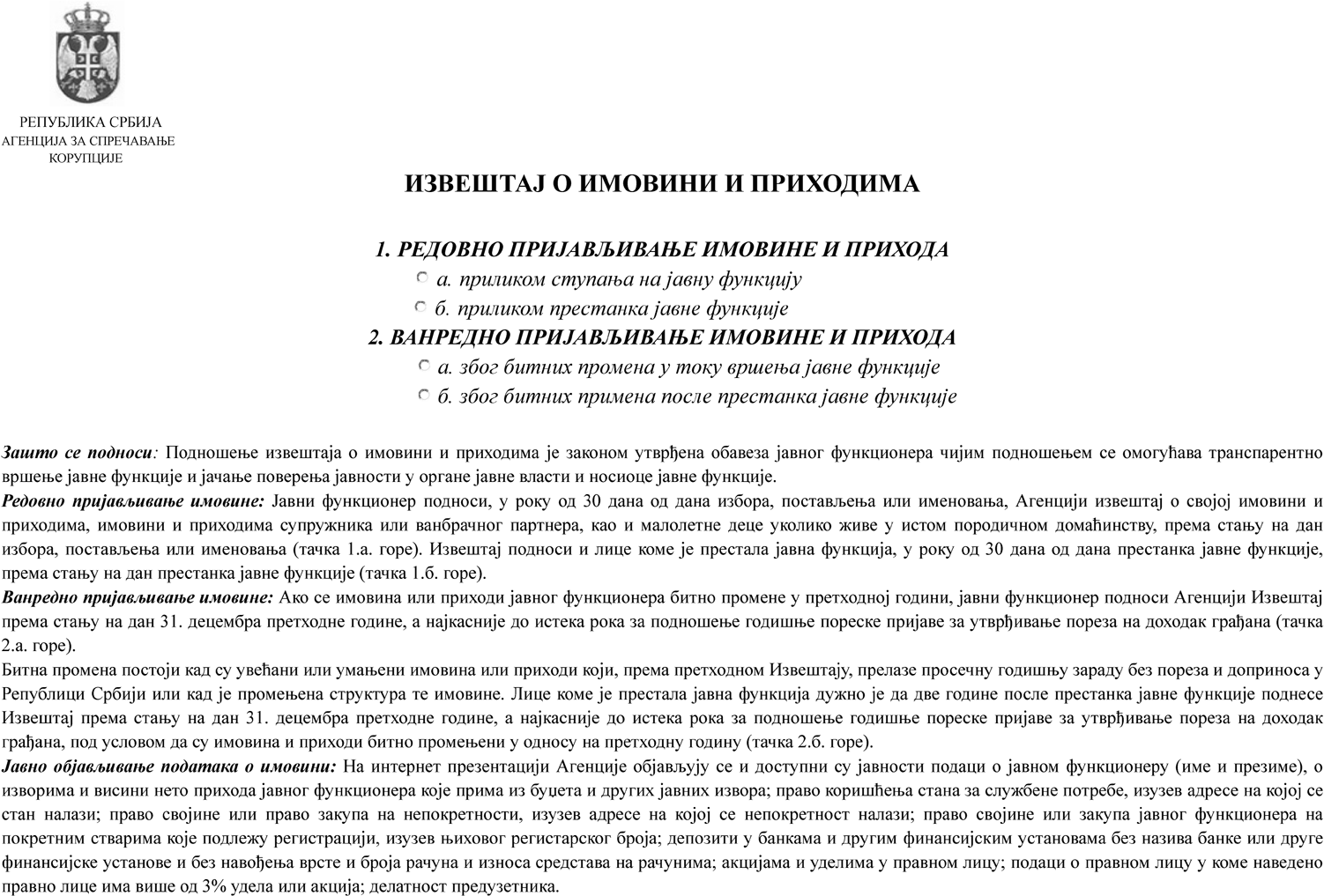 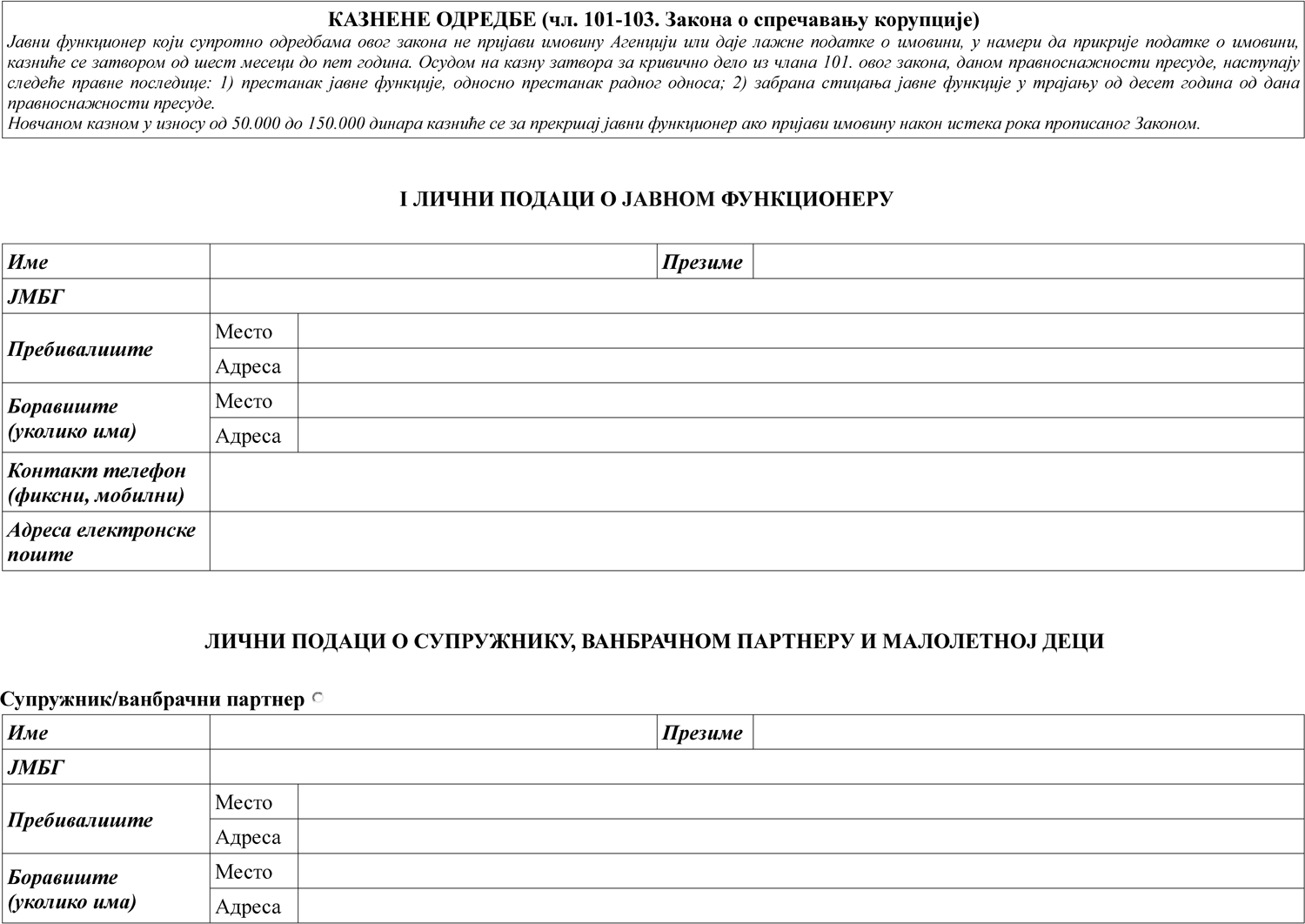 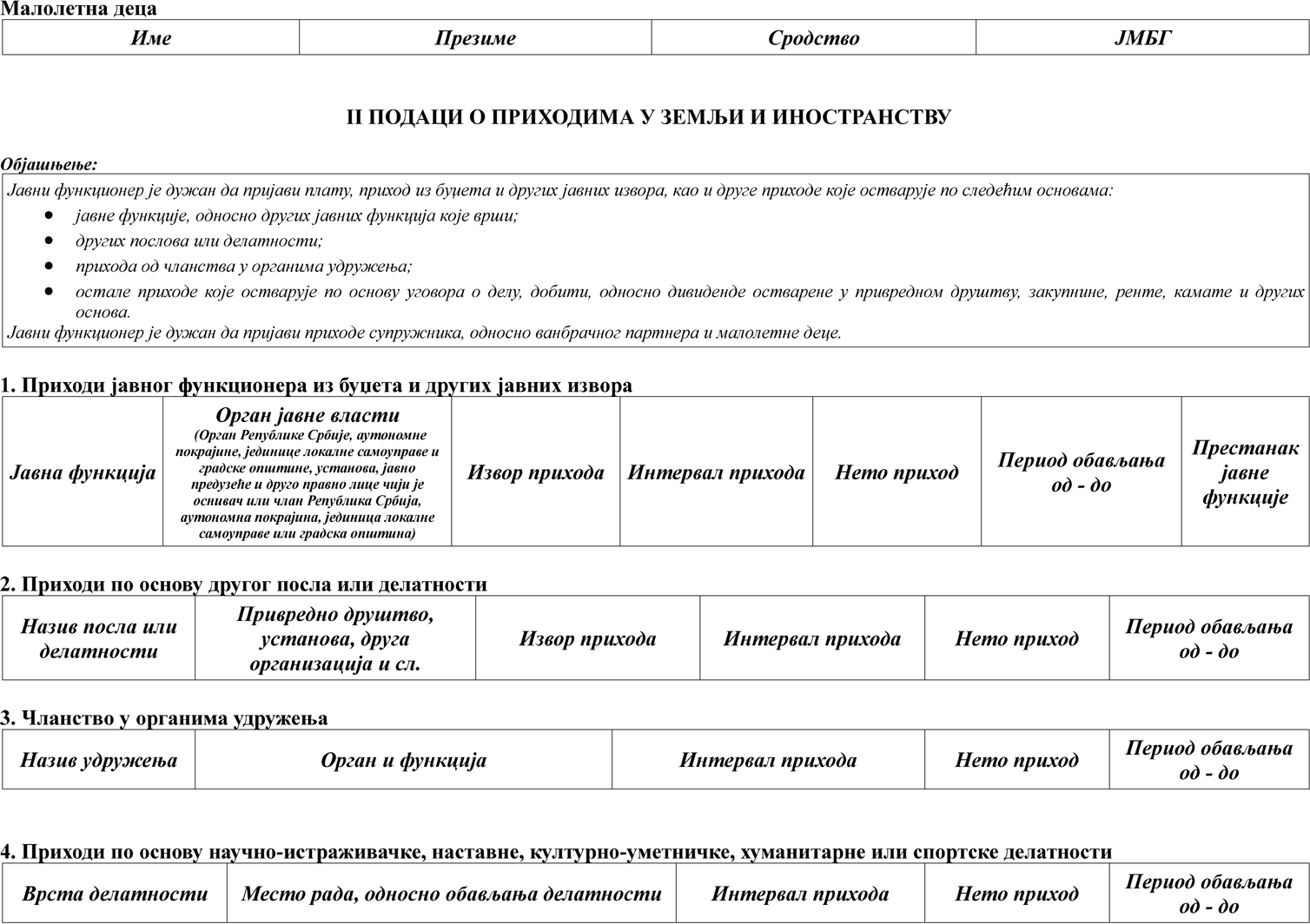 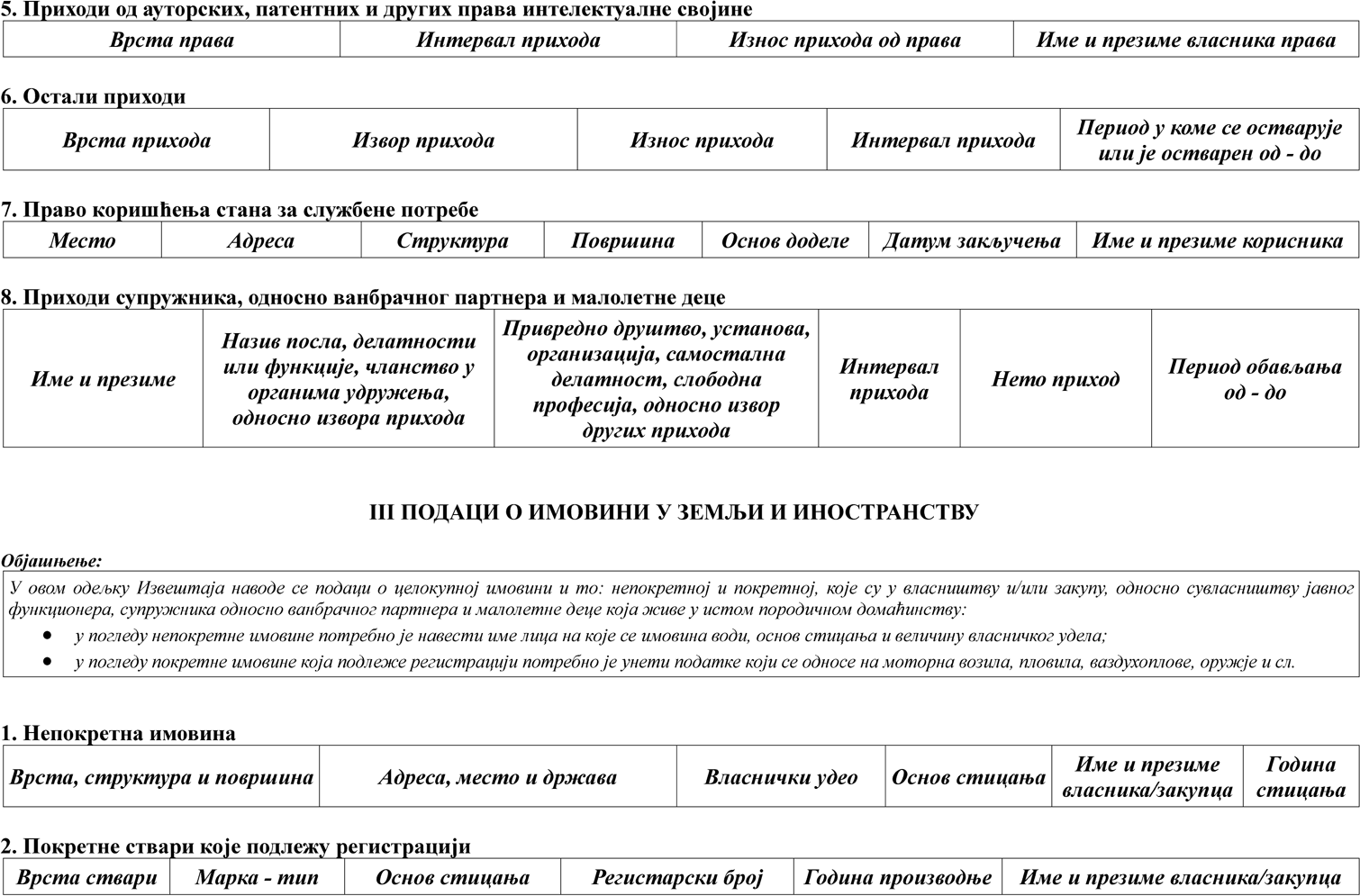 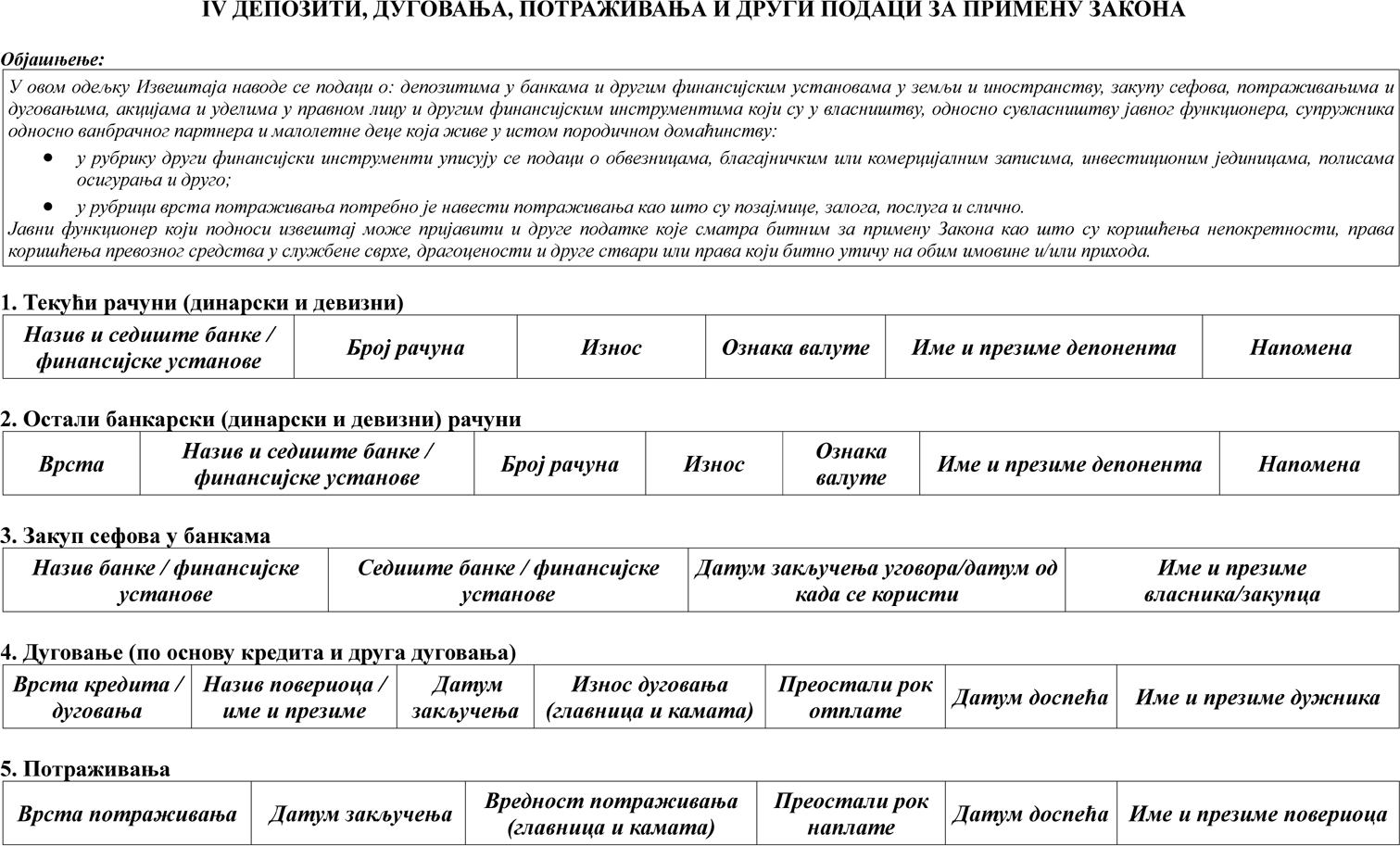 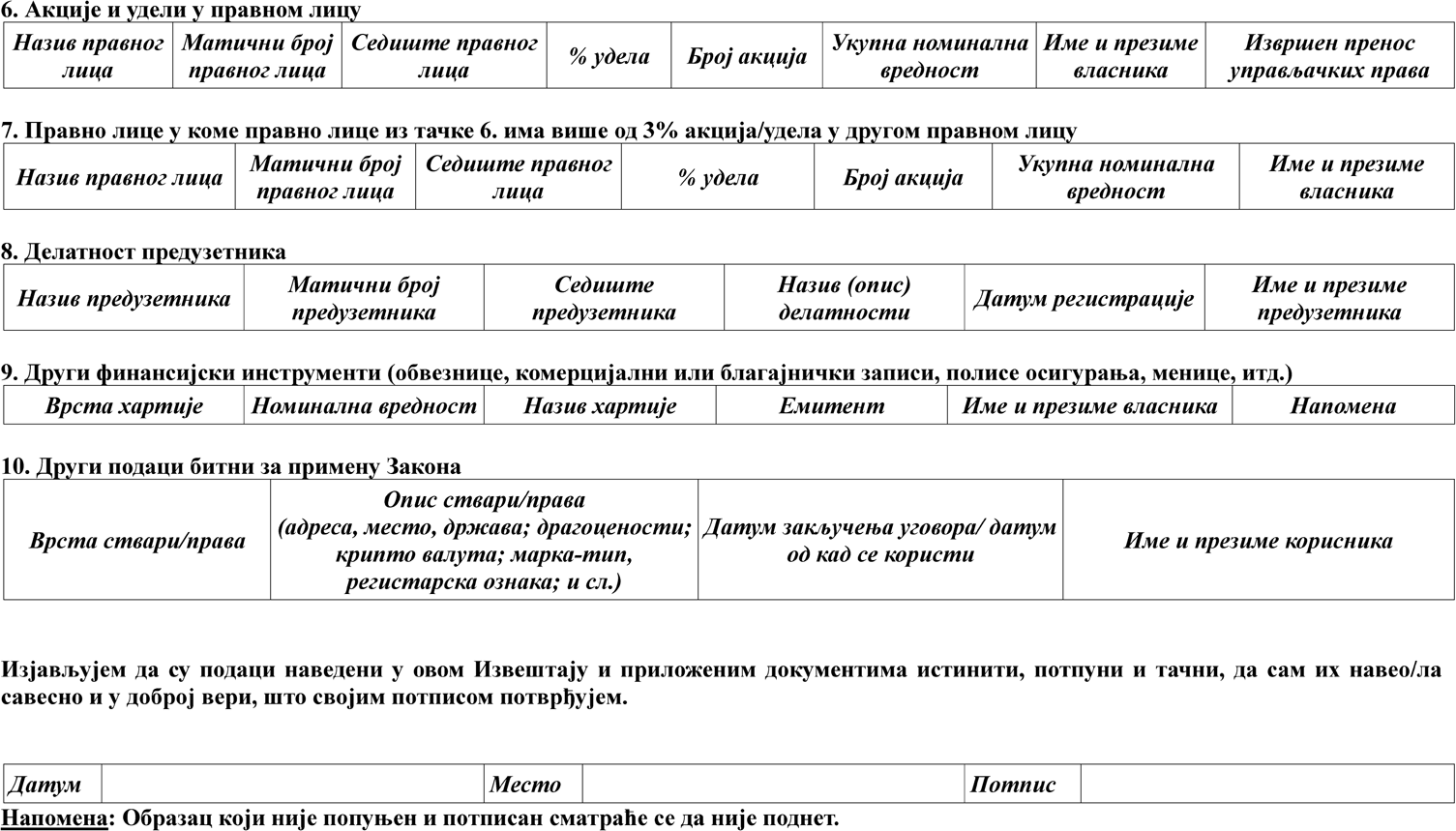 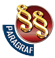 ПРАВИЛНИКО РЕГИСТРУ ЈАВНИХ ФУНКЦИОНЕРА И РЕГИСТРУ ИМОВИНЕ И ПРИХОДА ЈАВНИХ ФУНКЦИОНЕРА("Сл. гласник РС", бр. 118/2020)